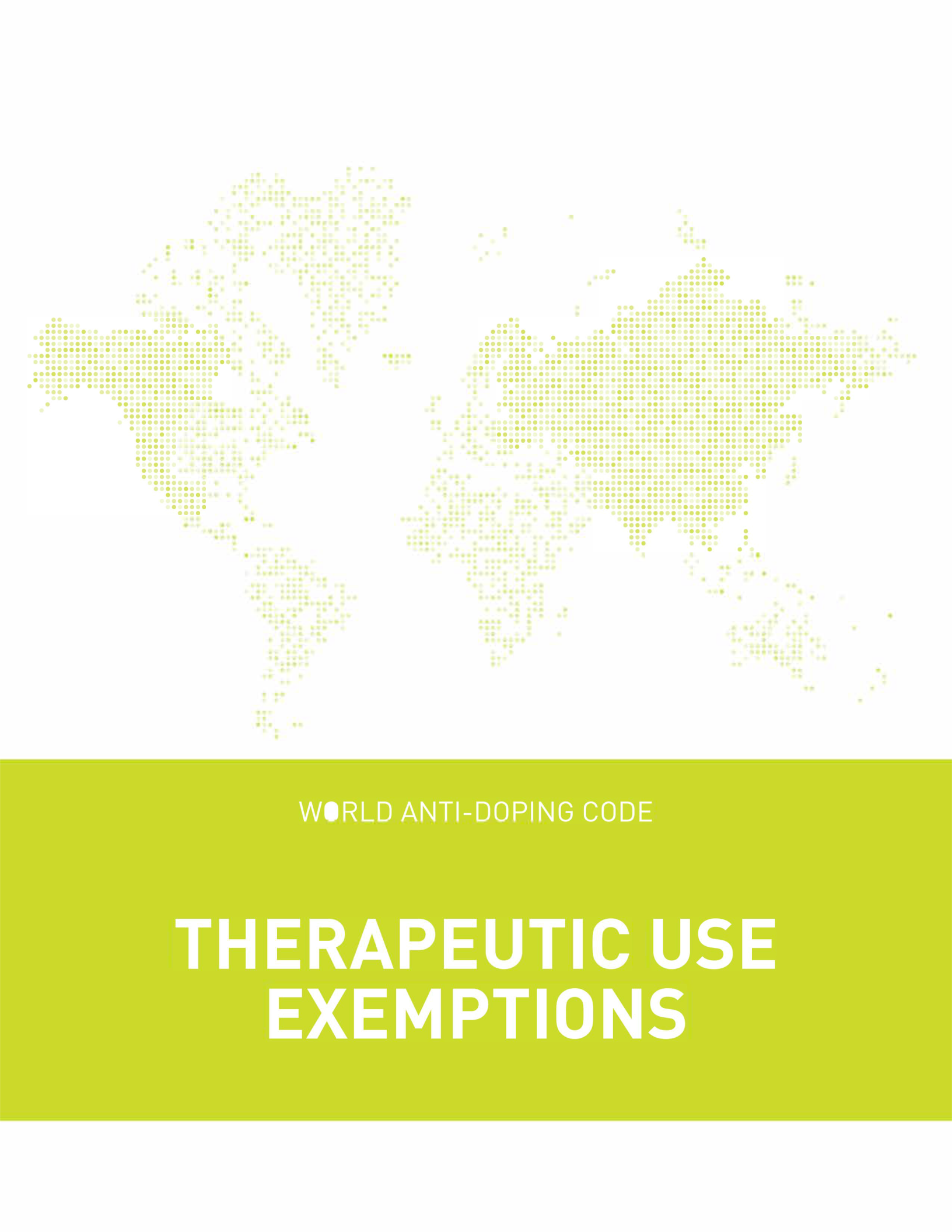 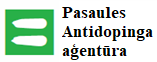 PASAULES ANTIDOPINGA KODEKSSSTARPTAUTISKAIS STANDARTSTERAPEITISKĀS LIETOŠANAS ATĻAUJA2023. GADS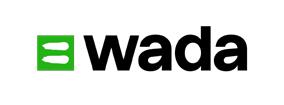 Terapeitiskās lietošanas atļaujas starptautiskais standartsPasaules Antidopinga kodeksa Terapeitiskās lietošanas atļaujas starptautiskais standarts ir Pasaules Antidopinga programmā izstrādāts obligāts starptautiskais standarts. To izstrādāja, apspriežoties ar parakstītājiem, valsts iestādēm un citām ieinteresētajām personām.Terapeitiskās lietošanas atļaujas starptautiskais standarts pirmo reizi tika pieņemts 2004. gadā un stājās spēkā 2005. gada 1. janvārī. Pēc tam to septiņas reizes grozīja, pirmajam grozījumam stājoties spēkā 2009. gada janvārī, otrajam grozījumam – 2010. gada janvārī, trešajam grozījumam – 2011. gada janvārī, ceturtajam grozījumam – 2015. gada janvārī, piektajam grozījumam – 2016. gada janvārī, sestajam grozījumam – 2019. gada janvārī un septītajam grozījumam – 2021. gada janvārī. Pārskatīto redakciju WADA Izpildkomiteja apstiprināja 2022. gada 23. septembrī, un tā ir spēkā no 2023. gada 1. janvāra.Izdevējs:Pasaules Antidopinga aģentūraStock Exchange Tower800 Place Victoria (Suite 1700)PO Box 120Montreal, QuebecCanada H4Z 1B7www.wada-ama.orgTālr.: + 1 514 904 9232Fakss: + 1 514 904 8650E-pasts:	code@wada-ama.orgSATURA RĀDĪTĀJSPIRMĀ DAĻA. IEVADS, KODEKSA NOTEIKUMI, STARPTAUTISKĀ STANDARTA NOTEIKUMI UN DEFINĪCIJAS1.0. Ievads un darbības jomaTerapeitiskās lietošanas atļaujas starptautiskais standarts ir Pasaules Antidopinga programmā izstrādāts obligāts starptautiskais standarts.Terapeitiskās lietošanas atļaujas starptautiskā standarta nolūks ir noteikt a) nosacījumus, kas jāizpilda, lai saņemtu terapeitiskās lietošanas atļauju (TUE), saskaņā ar kuru sportista paraugā drīkst būt aizliegta viela vai terapeitiskos nolūkos sportists drīkst lietot vai mēģināt lietot, glabāt aizliegtu vielu, un/vai īstenot terapiju vai mēģināt īstenot terapiju, kurā tiktu lietota šāda viela, vai izmantot vai mēģināt izmantot aizliegtu metodi; b) antidopinga organizāciju pienākumus, pieņemot un paziņojot lēmumus par TUE; c) procedūru, kas sportistam jāievēro, pieprasot TUE; d) procedūru, kas sportistam jāievēro, lai vienas antidopinga organizācijas piešķirto TUE atzītu cita antidopinga organizācija; e) procedūru, kas jāievēro WADA, pārskatot lēmumus par TUE; f) stingrus konfidencialitātes noteikumus attiecībā uz TUE procedūrām.Termini, kas ir izmantoti šajā starptautiskajā standartā un ir definēti Kodeksā, ir rakstīti kursīvā. Termini, kas ir definēti šajā vai citā starptautiskajā standartā, ir pasvītroti.2.0. Kodeksa noteikumiNorādītie 2021. gada Kodeksa panti tieši attiecas uz Terapeitiskās lietošanas atļaujas starptautisko standartu;ar tiem var iepazīties, skatot pašā Kodeksā:Kodeksa 4.4. pantu “Terapeitiskās lietošanas atļaujas (TUE)”;Kodeksa 13.4. pantu “Pārsūdzības saistībā ar TUE”.3.0. Definīcijas un interpretācija3.1. Turpmāk ir norādīti tie 2021. gada Kodeksā definētie termini, kas tiek lietoti Terapeitiskās lietošanas atļaujas starptautiskajā standartā.ADAMS – antidopinga administrācijas un pārvaldības sistēma ir datu ievadīšanai, uzglabāšanai, datu koplietošanai un ziņošanai paredzēts datubāzu pārvaldības tīmekļa instruments, kas izstrādāts, lai atbalstītu ieinteresēto personu un WADA veiktos dopinga apkarošanas pasākumus, ievērojot tiesību aktus datu aizsardzības jomā.Aizliegtā metode – jebkura metode, kas aizliegto vielu un metožu sarakstā norādīta kā aizliegta.Aizliegtā viela – jebkura viela vai vielu kategorija, kas aizliegto vielu un metožu sarakstā norādīta kā aizliegta.Aizliegto vielu un metožu saraksts – saraksts, kurā norādītas aizliegtās vielas un aizliegtās metodes.Amatieru līmeņa sportists – fiziska persona, kuru tā ir definējusi attiecīgā valsts antidopinga organizācija, tomēr ar nosacījumu, ka šis termins neietver nevienu personu, kura piecu (5) gadu laikā pirms antidopinga noteikumu pārkāpuma izdarīšanas ir bijusi starptautiska līmeņa sportists (ko katra starptautiskā federācija definē saskaņā ar Pārbaužu un izmeklējumu starptautisko standartu) vai valsts līmeņa sportists (ko katra valsts antidopinga organizācija definē saskaņā ar Pārbaužu un izmeklējumu starptautisko standartu), pārstāvējusi jebkuru valsti starptautiskā sporta pasākumā atklātā kategorijā vai bijusi iekļauta pārbaudāmo sportistu reģistrā vai citā atrašanās vietas informācijas reģistrā, kuru uztur kāda no starptautiskajām federācijām vai valstu antidopinga organizācijām.[Piezīme par termina “amatieru līmeņa sportists” definīciju. Termina “atvērta kategorija” nolūks ir izslēgt tās sacensības, kas paredzētas tikai junioru vai noteiktu vecuma grupu kategorijām.]Antidopinga organizācija – WADA vai parakstītājs, kas atbild par antidopinga noteikumu pieņemšanu attiecībā uz jebkura dopinga kontroles procesa posma sākšanu, īstenošanu vai izpildi. Antidopinga organizācija ir, piemēram, Starptautiskā Olimpiskā komiteja, Starptautiskā Paraolimpiskā komiteja, citas lielu sporta pasākumu rīkotājorganizācijas, kas veic pārbaudes savos rīkotajos sporta pasākumos, starptautiskās federācijas un valstu antidopinga organizācijas.Ārpus sacensībām – jebkurš laikposms ārpus sacensību laika.CAS – Sporta šķīrējtiesa.Glabāšana – faktiska, fiziska glabāšana vai netieša glabāšana (ko konstatētu tikai tad, ja personai būtu īpaša kontrole pār aizliegto vielu vai aizliegto metodi, vai telpām, kurās atrodas aizliegta viela vai tiek lietota aizliegta metode, vai ja šī persona paredzētu īstenot šo kontroli); tomēr, ja personai nav īpašas kontroles pār aizliegto vielu vai aizliegto metodi, vai telpām, kurās atrodas aizliegta viela vai tiek lietota aizliegta metode, netiešu glabāšanu var konstatēt tikai tad, ja šī persona ir zinājusi par aizliegtas vielas vai aizliegtas metodes esību un paredzējusi to kontrolēt. Tomēr antidopinga noteikumu pārkāpumu nevar konstatēt, pamatojoties tikai uz glabāšanu, ja pirms jebkāda paziņojuma saņemšanas par to, ka persona ir pārkāpusi kādu antidopinga noteikumu, šī persona ir veikusi konkrētas darbības, pierādot, ka tai nav bijis nolūka glabāt kādu aizliegtu vielu vai metodi un ka tā ir atteikusies no šādas glabāšanas, skaidri paziņojot par to antidopinga organizācijai. Neatkarīgi no jebkāda šai definīcijai pretēja apgalvojuma, ja persona iegādājas aizliegtu vielu vai aizliegtu metodi (tostarp izmantojot elektroniskus vai citus līdzekļus), uzskata, ka šī persona glabā attiecīgo vielu vai metodi.[Piezīme par termina “glabāšana” definīciju. Saskaņā ar šo definīciju tad, ja sportista automašīnā atrod anaboliskos steroīdus, to uzskata par antidopinga noteikumu pārkāpumu, ja vien sportists nepierāda, ka šo automašīnu ir lietojis kāds cits; tādā gadījumā antidopinga organizācijai ir jāpierāda, ka sportists ir zinājis par šiem anaboliskajiem steroīdiem un viņam ir bijis nolūks tos izmantot, pat tad, ja automašīna nav bijusi sportista ekskluzīvā valdījumā. Tāpat arī gadījumā, ja anaboliskos steroīdus atrod zāļu skapītī, kas ir sportista un viņa laulātā kopīgā pārziņā, antidopinga organizācijai ir jāpierāda, ka sportists ir zinājis par steroīdu atrašanos skapītī un ka sportistam ir bijis nolūks tos izmantot. Aizliegtas vielas iegāde ir glabāšana pat tad, ja, piemēram, produkts netiek saņemts, ir paredzēts kādam citam vai tiek nosūtīts uz trešās personas adresi.]Izglītība – mācību process, lai ieaudzinātu vērtības un attīstītu uzvedību, kas veicina un sargā sporta garu, un lai nepieļautu tīšu vai netīšu dopinga lietošanu.Kodekss – Pasaules antidopinga kodekss.Lielu sporta pasākumu rīkotājorganizācijas – valstu olimpisko komiteju kontinentālās apvienības un citas starptautiskas vairāku sporta veidu organizācijas, kas rīko kontinentālus, reģionālus vai citus starptautiskus sporta pasākumus.Lietošana – jebkādas aizliegtas metodes vai aizliegtas vielas izmantošana, uzsmērēšana, iekšķīga lietošana, injicēšana vai cita veida lietošana.Mēģinājums – tīša iesaistīšanās norisē, kas ir būtisks posms tādu darbību ciklā, kuru plānotais iznākums ir antidopinga noteikumu pārkāpums. Tomēr antidopinga noteikumu pārkāpumu nevar konstatēt, pamatojoties tikai uz mēģinājumu izdarīt šādu pārkāpumu, ja persona atsakās no šāda nodoma, pirms to atklāj ar šo mēģinājumu nesaistīta trešā persona.Nelabvēlīgi analīžu rezultāti – WADA akreditētas laboratorijas vai citas WADA apstiprinātas laboratorijas ziņojums, kurā saskaņā ar Laboratoriju starptautisko standartu ir norādīts, ka paraugā konstatēta aizliegtas vielas vai tās metabolītu vai marķieru klātbūtne vai pierādījumi par aizliegtas metodes lietošanu.Paraugs – jebkāds bioloģiskais materiāls, kas ņemts, lai veiktu dopinga kontroli.[Piezīme par termina “paraugs” definīciju. Reizēm ir izteikti iebildumi, ka asins paraugu ievākšana ir pretrunā ar noteiktu reliģisko un kultūras grupu principiem. Ir konstatēts, ka šādi iebildumi ir nepamatoti.]Pārbaude – dopinga kontroles procesa daļas, kas ietver pārbaužu veikšanas plānošanu, paraugu vākšanu, paraugu apstrādi un paraugu transportēšanu uz laboratoriju.Rezultātu pārvaldība – process, kas ietver termiņu starp paziņojuma sniegšanu saskaņā ar Starptautiskā rezultātu pārvaldības standarta 5. pantu vai atsevišķos gadījumos (piemēram, netipiska atrade, sportista bioloģiskā pase, prasības sniegt informāciju par atrašanās vietu neizpilde) šādus iepriekšējas paziņošanas pasākumus, kas skaidri paredzēti Starptautiskā rezultātu pārvaldības standarta 5. pantā, apsūdzības izvirzīšanu un jautājuma galīgo izlemšanu, tostarp lietas izskatīšanas procesa noslēgumu pirmajā instancē vai pārsūdzības izskatīšanā (ja tika iesniegta apelācija).Sacensības – vienas sacīkstes, sacensības, spēle vai atsevišķa sporta sacensība. Piemēram, basketbola spēle vai olimpiskā 100 metru skrējiena fināls vieglatlētikā. Posmu sacensībās un citās sporta sacensībās, kur balvas piešķir, pamatojoties uz attiecīgās dienas vai cita starpposma rezultātiem, atšķirības starp sacensībām un sporta pasākumu ir noteiktas attiecīgās starptautiskās federācijas noteikumos.Sacensību laiks – laika posms, kas sākas plkst. 23.59 dienā pirms sacensībām, kurās sportistam paredzēts piedalīties, līdz sacensību beigām un ar šādām sacensībām saistītā parauga vākšanas procesam. Tomēr attiecībā uz konkrētu sporta veidu WADA var apstiprināt citu definīciju, ja starptautiskā federācija sniedz pārliecinošu pamatojumu, ka attiecīgajam sporta veidam ir nepieciešama cita definīcija; pēc tam, kad WADA ir apstiprinājusi attiecīgo definīciju, to ievēro visas attiecīgā sporta veida lielu sporta pasākumu rīkotājorganizācijas.[Piezīme par termina “sacensību laiks” definīciju. Vispārpieņemta definīcija terminam “sacensību laiks” garantē lielāku saskaņotību sportistu starpā visos sporta veidos, sportistu starpā novērš vai samazina neskaidrības par attiecīgo termiņu pārbaužu veikšanai sacensību laikā, novērš nejaušus nelabvēlīgus analīžu rezultātus starp sacensībām sporta pasākuma laikā un palīdz novērst to, ka jebkādi iespējamie snieguma uzlabojumi no vielām, kas aizliegtas ārpus sacensību laika, būtu novērojami arī sacensību laikā.]Sporta pasākums – vienas pārvaldības struktūras organizēta atsevišķu sacensību kopīga virkne (piemēram, olimpiskās spēles, Starptautiskās federācijas pasaules meistarsacīkstes vai Amerikas sporta spēles).Sportists – jebkura persona, kas starptautiskā līmenī (kā noteikusi katra starptautiskā federācija) vai valsts līmenī (kā noteikusi katra valsts antidopinga organizācija) piedalās sporta sacensībās. Antidopinga organizācija pēc saviem ieskatiem var piemērot antidopinga noteikumus sportistam, kas nav ne starptautiska, ne valsts līmeņa sportists, un tādējādi termina “sportists” definīciju attiecināt uz šiem sportistiem. Attiecībā uz sportistiem, kas nav ne starptautiska, ne valsts līmeņa sportisti, antidopinga organizācija varētu izvēlēties: veikt ierobežotas pārbaudes vai pārbaudes neveikt vispār, analizēt paraugus, izmantojot aizliegto vielu nepilnu izvēlni, ierobežotā apmērā pieprasīt vai vispār nepieprasīt informāciju par atrašanās vietu vai iepriekš nepieprasīt TUE. Tomēr, ja kāds no antidopinga organizācijai pakļautajiem sportistiem, kuru tā izvēlas pārbaudīt un kurš sacenšas zemākā sacensību līmenī, nevis starptautiskā vai valsts līmenī, ir pārkāpis 2.1., 2.3. vai 2.5. pantā minētos antidopinga noteikumus, jāpiemēro Kodeksā noteiktās sekas. Lai pildītu Kodeksa 2.8. un 2.9. panta prasības un informētu un izglītotu antidopinga jautājumos, sportists ir jebkura persona, kuru sporta pasākumos piedalīties norīkojis attiecīgais parakstītājs, valdība vai cita sporta organizācija, kas pieņēmusi Kodeksu.[Piezīme par termina “sportists” definīciju. Personas, kuras piedalās sporta pasākumos, var iedalīt kādā no šīm piecām kategorijām:1) starptautiska līmeņa sportists; 2) valsts līmeņa sportists; 3) sportists, kurš nesacenšas starptautiskā vai valsts līmenī, bet kurš atrodas starptautiskās federācijas vai valsts antidopinga organizācijas uzraudzībā; 4) amatieru līmeņa sportists un 5) indivīdi, kurus neuzrauga vai nevēlas uzraudzīt ne starptautiskā federācija, ne valsts antidopinga organizācija. Visiem starptautiska un valsts līmeņa sportistiem ir jāievēro Kodeksa antidopinga noteikumi; precīzas starptautiska un valsts mēroga sporta definīcijas ir jānosaka starptautisko federāciju un valstu antidopinga organizāciju antidopinga noteikumos.Starptautiska līmeņa sportists – sportisti, kas piedalās starptautiska līmeņa sacensībās, ko katra starptautiska federācija nosaka saskaņā ar Pārbaužu un izmeklējumu starptautisko standartu.[Piezīme par termina “starptautiska līmeņa sportists” definīciju. Saskaņā ar Pārbaužu un izmeklējumu starptautisko standartu starptautiskā federācija var brīvi noteikt kritērijus sportistu klasificēšanai starptautiska līmeņa sportistos, piemēram, atbilstoši reitingam, dalībai noteiktos starptautiskos sporta pasākumos, licences tipam u. c. Tomēr tai šie kritēriji jāpublicē skaidri un precīzi, lai sportisti ātri un ērti varētu pārliecināties, vai viņi ir klasificēti kā starptautiska līmeņa sportisti. Piemēram, ja kritērijs ir dalība noteiktos starptautiskajos sporta pasākumos, tad starptautiskajai federācijai jāpublicē šo starptautisko sporta pasākumu saraksts.]Starptautiskais standarts – WADA pieņemts standarts, kas papildina Kodeksu. Ja starptautiskajā standartā (pretstatā citiem alternatīviem standartiem, praksei vai procedūrām) noteiktās prasības ir izpildītas, var secināt, ka starptautiskajā standartā norādītās procedūras ir veiktas pienācīgi. Starptautiskajos standartos ir iekļauti visi tehniskie dokumenti, kas izdoti atbilstīgi attiecīgajam starptautiskajam standartam.Starptautisks sporta pasākums – tāds sporta pasākums vai sacensības, kuras rīko Starptautiskā Olimpiskā komiteja, Starptautiskā Paraolimpiskā komiteja, starptautiskā federācija, lielu sporta pasākumu rīkotājorganizācija vai cita starptautiska sporta organizācija vai saistībā ar kurām kāda no minētajām organizācijām norīko tehniskās amatpersonas.Terapeitiskās lietošanas atļauja (TUE) – terapeitiskās lietošanas atļauja ļauj sportistam, kam ir noteikts medicīniskais stāvoklis, lietot aizliegtu vielu vai izmantot aizliegtu metodi, bet tikai tad, ja ir izpildīti 4.4. panta nosacījumi un Terapeitiskās lietošanas atļaujas starptautiskā standarta kritēriji.Terapijas īstenošana (izplatīšana) – citas personas īstenota aizliegtas vielas vai aizliegtas metodes nodrošināšana, piegādāšana, uzraudzīšana, lietošanas veicināšana vai citāda līdzdalība tās lietošanā vai lietošanas mēģinājumā. Tomēr šī definīcija neietver tādas bona fide medicīniskā personāla darbības, kas saistītas ar aizliegtu vielu vai aizliegtu metožu lietošanu patiesā un likumīgā terapeitiskā nolūkā vai citu pieņemamu iemeslu dēļ, kā arī neietver darbības, kas saistītas ar tādām aizliegtām vielām, kuras nav aizliegtas ārpussacensību pārbaudēs, ja vien apstākļi kopumā neliecina par to, ka šādas aizliegtas vielas ir lietotas nevis patiesi un likumīgi terapeitiskā nolūkā, bet gan sportiskā snieguma uzlabošanai.Valsts antidopinga organizācija – tādas valsts pilnvarotas struktūras, kam valsts līmenī ir galvenās pilnvaras un atbildība pieņemt un īstenot antidopinga noteikumus, norīkot paraugu vākšanu, pārvaldīt pārbaudes rezultātus un veikt rezultātu pārvaldību valsts līmenī. Ja kompetentā(-ās) valsts iestāde(-es) nav piešķīrusi(-šas) šādas pilnvaras, šādas struktūras funkcijas pilda valsts olimpiskā komiteja vai tās pilnvarota iestāde.Valsts līmeņa sportists – sportisti, kas piedalās valsts līmeņa sacensībās, ko katra valsts antidopinga organizācija noteikusi saskaņā ar Pārbaužu un izmeklējumu starptautisko standartu.WADA – Pasaules Antidopinga aģentūra.3.2. Starptautiskajā privātuma un personas datu aizsardzības standartā definētie terminiApstrāde (un citi kopējas izcelsmes vārdi, piemēram, “apstrādāt”, “apstrādāts”) personas datu vākšana, piekļuve tiem, datu saglabāšana, uzglabāšana, atklāšana, pārsūtīšana, nosūtīšana, grozīšana, dzēšana vai cita izmantošana.Personas dati – informācija, tostarp sensitīvi personas dati, kas attiecas uz identificētu vai identificējamu dalībnieku vai citu personu, kuras informāciju apstrādā tikai saistībā ar antidopinga organizācijas antidopinga pasākumiem.[Piezīme par termina “personas dati” definīciju. Tas nozīmē, ka personas dati cita starpā ir sportista vārds un uzvārds, dzimšanas datums, kontaktinformācija un informācija par sportista piederību sporta organizācijām, atrašanās vietu, piešķirtajām TUE (ja tādas ir), antidopinga pārbaužu rezultātiem un rezultātu pārvaldību (tostarp par disciplinārlietām, pārsūdzībām un sankcijām). Personas dati ir arī tie personas dati un kontaktinformācija, kas attiecas uz citām personām, piemēram, medicīnas speciālistiem un citām personām, kuras strādā ar sportistu, ārstē viņu vai palīdz viņam antidopinga jautājumos. Arī šāda informācija ir personas dati, un tās lietojumu reglamentē šis starptautiskais standarts visā tās apstrādes laikā neatkarīgi no tā, vai attiecīgā persona turpina piedalīties organizētās sporta sacensībās.]3.3. Tie definētie termini, kas īpašā nozīmē lietoti Terapeitiskās lietošanas atļaujas starptautiskajā standartāTerapeitiskās lietošanas atļaujas piešķiršanas komiteja (jeb “TUE komiteja”) – speciālistu grupa, ko antidopinga organizācija izveidojusi TUE pieteikumu izskatīšanai.Terapeitisks – tāds, kas attiecas uz medicīniskā stāvokļa uzlabošanu, izmantojot ārstnieciskos līdzekļus vai metodes, vai nodrošina vai veicina ārstēšanu.WADA TUE komiteja – speciālistu grupa, ko WADA izveidojusi, lai pārskatītu citu antidopinga organizāciju pieņemtos lēmumus par TUE.3.4. Interpretācija3.4.1. Terapeitiskās lietošanas atļaujas starptautiskā standarta oficiālo tekstu publicē angļu un franču valodā. Ja starp teksta versijām angļu un franču valodā ir pretrunas, noteicošā ir teksta versija angļu valodā.3.4.2. Tāpat kā Kodekss, arī Terapeitiskās lietošanas atļaujas starptautiskais standarts ir izstrādāts, pienācīgi ņemot vērā samērīguma un cilvēktiesību aizsardzības principus, kā arī citus piemērojamos tiesiskos principus. To interpretē un piemēro, ņemot vērā šos aspektus.3.4.3. Piezīmēs, kas sniegtas par vairākiem Terapeitiskās lietošanas atļaujas starptautiskā standarta noteikumiem, ir iekļauti norādījumi par šo noteikumu interpretāciju.3.4.4. Ja nav citu norādījumu, atsauces uz sadaļām un pantiem ir atsauces uz Terapeitiskās lietošanas atļaujas starptautiskā standarta sadaļām un pantiem.3.4.5. Terapeitiskās lietošanas atļaujas starptautiskajā standartā lietotais termins “dienas” nozīmē kalendārās dienas, ja vien nav norādīts citādi.3.4.6. Terapeitiskās lietošanas atļaujas starptautiskā standarta pielikumiem ir tāds pats obligātais statuss kā pārējam starptautiskā standarta tekstam.OTRĀ DAĻA. STANDARTI UN PROCEDŪRA TUE PIEŠĶIRŠANAI4.0. TUE saņemšanaSportistam, kuram terapeitisku apsvērumu dēļ jālieto aizliegta viela vai aizliegta metode, pirms attiecīgās vielas vai metodes lietošanas vai glabāšanas ir jāpiesakās TUE saņemšanai un tā jāsaņem, ja vien sportists nav tiesīgs pieteikties TUE saņemšanai ar atpakaļejošu datumu saskaņā ar 4.1. pantu. Abos gadījumos jāizpilda 4.2. panta nosacījumi.[Piezīme par 4.0. pantu. Var būt situācijas, kad sportistam ir kāds medicīniskais stāvoklis un viņš izmanto vai glabā aizliegtu vielu vai aizliegtu metodi, pirms uz viņu attiecas antidopinga noteikumi. Šādos gadījumos attiecībā uz šādu iepriekšēju lietošanu/glabāšanu nav nepieciešama TUE un pietiek ar TUE attiecībā uz nākotni.]4.1. TUE ar atpakaļejošu datumu nodrošina sportistam iespēju pieteikties aizliegtās vielas vai aizliegtās metodes TUE pēc attiecīgās vielas vai metodes lietošanas vai glabāšanas.Sportists var pieteikties TUE saņemšanai ar atpakaļejošu datumu (bet viņam tik un tā ir jāizpilda 4.2. panta nosacījumi), ja ir spēkā kāds no šiem izņēmumiem:a) ir bijusi nepieciešama neatliekamā palīdzība vai kāda medicīniska stāvokļa akūta ārstēšana;b) laika vai iespēju trūkuma vai citu ārkārtēju apstākļu dēļ sportists pirms parauga paņemšanas nav varējis iesniegt (vai TUE komiteja nav varējusi izskatīt) TUE pieteikumu;c) prioritāšu dēļ atsevišķos sporta veidos vai disciplīnās, sportista valsts antidopinga organizācija neatļāva vai nepieprasīja sportistam pieteikties TUE saņemšanai nākotnē (skat. piezīmi par 5.1. pantu);d) ja antidopinga organizācija izvēlas savākt paraugu no tāda sportista, kas nav ne starptautiska līmeņa sportists, ne valsts līmeņa sportists, un ja šis sportists lieto aizliegtu vielu vai aizliegtu metodi terapeitisku apsvērumu dēļ, tad antidopinga organizācija šim sportistam var atļaut pieteikties TUE saņemšanai ar atpakaļejošu datumu, vaie) sportists ārpus sacensībām terapeitisku apsvērumu dēļ lietoja aizliegtu vielu, kas ir aizliegta tikai sacensību laikā.[Piezīme par 4.1. pantu. Tas, ka ir izpildīts viens no izņēmumiem attiecībā uz pieteikšanos TUE ar atpakaļejošu datumu, nenozīmē to, ka TUE tiks piešķirta; tas nozīmē, ka sportista pieteikums var tikt izvērtēts saskaņā ar 4.2. pantu, lai noteiktu, vai konkrētie TUE nosacījumi ir izpildīti.][Piezīme par 4.1. panta c), d) un e) punktu. Šādiem sportistiem ir stingri ieteikts sagatavot medicīnisko lietu un būt gataviem pierādīt, ka tā atbilst TUE nosacījumiem, kas norādīti 4.2. pantā, gadījumos, kad pēc parauga vākšanas ir jāiesniedz pieteikums TUE saņemšanai ar atpakaļejošu datumu.][Piezīme par 4.1. panta e) punktu. Mērķis ir noregulēt situācijas, kad terapeitisku apsvērumu dēļ sportists ārpus sacensībām lieto kādu vielu, kas ir aizliegta tikai sacensību laikā, taču pastāv risks, ka viela paliek viņa organismā arī sacensību laikā. Šādās situācijās antidopinga organizācijai ir jāatļauj sportistam pieteikties TUE saņemšanai ar atpakaļejošu datumu (ja šis sportists tai jau nav pieteicies). Šā punkta mērķis ir arī nepieļaut, ka antidopinga organizācijām būtu jāvērtē iepriekšēji TUE pieteikumi, kas var nebūt nepieciešami.]4.2 Sportistam var piešķirt TUE, ja (un tikai tad, ja) viņš var pierādīt, ka ir izpildīti visi šie nosacījumi:a) attiecīgā aizliegtā viela vai aizliegtā metode ir nepieciešama, lai ārstētu kādu diagnosticētu medicīnisko stāvokli, kas pamatots ar attiecīgiem klīniskiem pierādījumiem;[Piezīme par 4.2. panta a) punktu. Aizliegtās vielas vai aizliegtās metodes lietošana var būt daļa no nepieciešamās diagnostikas izmeklēšanas, nevis pati ārstēšana.]b) izvērtējot iespējamības, terapeitiskos nolūkos lietojot aizliegto vielu vai aizliegto metodi, sportista sniegums neuzlabosies vairāk, nekā varētu gaidīt no šā sportista pēc tam, kad viņš atgūs normālu veselības stāvokli pēc attiecīgā medicīniskā stāvokļa izārstēšanas;[Piezīme par 4.2. panta b) punktu. Sportista normālais veselības stāvoklis jānosaka individuāli. Konkrēta sportista normāls veselības stāvoklis ir veselības stāvoklis, kāds viņam būtu, ja neeksistētu medicīniskais stāvoklis, kura dēļ sportists vēlas iegūt TUE.]c) aizliegtā viela vai aizliegtā metode ir paredzētā medicīniska stāvokļa ārstēšana, un neeksistē pamatoti pieļaujama terapeitiskā alternatīva;[Piezīme par 4.2. panta c) punktu. Ārstam jāpaskaidro, kāpēc izvēlētā ārstēšana ir vispiemērotākā, piemēram, pamatojoties uz pieredzi, blakusparādību profiliem vai citiem medicīniskiem iemesliem, tostarp attiecīgajā ģeogrāfiskajā apgabalā pastāvošo medicīnas praksi un spēju piekļūt zālēm. Turklāt pirms aizliegtās vielas vai aizliegtās metodes lietošanas ne vienmēr ir neveiksmīgi jāizmēģina alternatīvas.]d) nepieciešamību lietot aizliegto vielu vai aizliegto metodi nedrīkst pilnīgi vai daļēji pamatot ar to, ka sportists (bez TUE) iepriekš ir lietojis kādu vielu vai metodi, kas šādas lietošanas laikā bijusi aizliegta.[Piezīme par 4.2. pantu. Šo kritēriju piemērošanā saistībā ar konkrētiem medicīniskajiem stāvokļiem vajadzētu izmantot WADA tīmekļvietnē ievietotos WADA dokumentus “TUE Physician Guidelines” [TUE vadlīnijas ārstiem].TUE piešķiršanas pamatā ir tikai 4.2. pantā izklāstīto nosacījumu apsvēršana. Netiek apsvērts, vai aizliegtā viela vai aizliegtā metode ir klīniski visatbilstošākā vai visdrošākā, vai arī tās lietošana ir likumīga visās jurisdikcijās.Kad starptautiskās federācijas vai lielu sporta pasākumu rīkotājorganizācijas TUE komiteja lemj par to, vai atzīt vai neatzīt kādas citas antidopinga organizācijas piešķirtu TUE (skat. 7. pantu), un kad WADA pārskata lēmumu piešķirt (vai nepiešķirt) TUE (skat. 8. pantu), ir jāizvērtē tas pats jautājums, kas ir svarīgs, TUE komitejai skatot TUE pieteikumu saskaņā ar 6. pantu, t. i., vai, izvērtējot iespējamību, sportists ir pierādījis atbilstību visiem 4.2. pantā minētajiem nosacījumiem.]4.3. Izņēmuma gadījumos un neskarot citus noteikumus šajā Terapeitiskās lietošanas atļaujas starptautiskajā standartā, sportists drīkst ar atpakaļejošu datumu pieteikties un saņemt atļauju terapeitiskos nolūkos lietot aizliegtu vielu vai aizliegtu metodi, ja, ņemot vērā Kodeksa mērķi, būtu acīmredzami netaisnīgi viņam nepiešķirt TUE ar atpakaļejošu datumu. Starptautiska līmeņa sportistiem un valsts līmeņa sportistiem antidopinga organizācija var piešķirt TUE, ko attiecīgais sportists ir pieprasījis ar atpakaļejošu datumu saskaņā ar šo pantu, tikai tad, ja ir saņemts iepriekšējs WADA apstiprinājums (un WADA var pilnīgi pēc saviem ieskatiem piekrist antidopinga organizācijas lēmumam vai noraidīt to).Tiem sportistiem, kuri nav starptautiska līmeņa sportisti vai valsts līmeņa sportisti, attiecīgā antidopinga organizācija var, iepriekš vispirms neapspriežoties ar WADA, piešķirt TUE, ko viņi ir pieprasījuši ar atpakaļejošu datumu saskaņā ar šo pantu, tomēr WADA jebkurā laikā var pārskatīt antidopinga organizācijas lēmumu piešķirt TUE ar atpakaļejošu datumu saskaņā ar šo pantu un var pilnīgi pēc saviem ieskatiem piekrist attiecīgajam lēmumam vai to atsaukt.WADA un/vai antidopinga organizācijas lēmums, kas pieņemts saskaņā ar šo pantu, nav apstrīdams ne aizstāvoties tiesvedībā saistībā ar antidopinga noteikumu pārkāpumu, ne pārsūdzības kārtībā, ne citādi.Visi antidopinga organizācijas lēmumi, kas pieņemti saskaņā ar šo 4.3. pantu, neatkarīgi no tā, vai tiek piešķirta vai noraidīta TUE, ir jāpaziņo ADAMS saskaņā ar 5.5. pantu.[Piezīme par 4.3. pantu. Skaidrības labad jānorāda, ka saskaņā ar 4.3. pantu atļauju ar atpakaļejošu datumu var piešķirt, pat ja nav izpildīti 4.2. panta nosacījumi (lai gan šādu nosacījumu izpilde būs būtisks apsvērums). Citu būtisku faktoru vidū bez ierobežojumiem varētu būt iemesli, kāpēc sportists nepieteicās TUE saņemšanai iepriekš, sportista pieredze, sportista iepriekš gūtā izglītība, tas, vai sportists dopinga kontroles anketā ir paziņojis attiecīgās vielas vai metodes lietošanu, un nesen beidzies sportista TUE termiņš. Pieņemot lēmumu, WADA pēc saviem ieskatiem var apspriesties ar WADA TUE komitejas locekli(-ļiem).]5.0. Antidopinga organizāciju pienākumi saistībā ar TUE5.1. Kodeksa 4.4. pantā ir noteikts: a) kuras antidopinga organizācijas ir pilnvarotas pieņemt lēmumus par TUE; b) kā šie lēmumi par TUE jāatzīst un jāievēro citām antidopinga organizācijām un c) kad var pārskatīt un/vai pārsūdzēt lēmumus par TUE.[Piezīme par 5.1. pantu. Skat. 1. pielikumu “Kodeksa 4.4. panta darbības shēma”, kurā apkopoti Kodeksa 4.4. panta galvenie noteikumi.Ja valsts politikas vajadzību un obligāto prasību dēļ valsts antidopinga organizācijai savā pārbaužu veikšanas plānā konkrētiem sporta veidiem jānosaka prioritāte attiecībā pret citiem sporta veidiem vai disciplīnām (kā paredzēts Starptautiskā pārbaužu un izmeklēšanas standarta 4.4.1. pantā), valsts antidopinga organizācija var atteikties izvērtēt sportistu iepriekšējus TUE pieteikumus dažos vai visos sporta veidos vai disciplīnās, kas nav prioritāri, taču šādā gadījumā tai jāļauj ikvienam šādam sportistam, no kura pēc tam vāc paraugu, pieteikties TUE saņemšanai ar atpakaļejošu datumu. Iesaistīto sportistu interesēs valsts antidopinga organizācijai šāda politika būtu jāpublisko savā tīmekļvietnē.Kodeksa 4.4.2. pantā noteiktas valsts antidopinga organizācijas tiesības pieņemt lēmumus par TUE attiecībā uz sportistiem, kas nav starptautiska līmeņa sportisti. Ja rodas domstarpības par to, kurai valsts antidopinga organizācijai būtu jāizskata tāda sportista TUE pieteikums, kas nav starptautiska līmeņa sportists, lēmumu pieņem WADA. WADA lēmums ir galīgs un nav pārsūdzams.]5.2. Skaidrības labad ir jānorāda, ka gadījumā, ja valsts antidopinga organizācija sportistam piešķir TUE, šī TUE ir derīga valsts līmenī globālā mērogā un citām valsts antidopinga organizācijām to nav nepieciešams oficiāli atzīt saskaņā ar 7.0. pantu (piemēram, ja sportistam TUE piešķir viņa valsts antidopinga organizācija un viņš pēc tam trenējas vai sacenšas citas valsts antidopinga organizācijas valstī, šī TUE būs derīga, ja sportistu pēc tam pārbaudīs šī cita valsts antidopinga organizācija).5.3. Katrai valsts antidopinga organizācijai, starptautiskajai federācijai un lielu sporta pasākumu rīkotājorganizācijai jāizveido TUE komiteja, lai izvērtētu, vai pieteikumi TUE piešķiršanai vai atzīšanai atbilst 4.2. pantā paredzētajiem nosacījumiem.[Piezīme par 5.3. pantu. Skaidrības labad jānorāda, ka par to, vai ir izpildīti 4.1. un 4.3. pantā izklāstītie nosacījumi, var lemt attiecīgā antidopinga organizācija, apspriežoties ar TUE komitejas locekli(-ļiem).Lai gan lielu sporta pasākumu rīkotājorganizācija var izvēlēties automātiski atzīt iepriekš izsniegtas TUE, jābūt izstrādātam mehānismam, lai sportisti, kas piedalās sporta pasākumā, nepieciešamības gadījumā saņemtu jaunu TUE. Katra lielu sporta pasākumu rīkotājorganizācija pēc saviem ieskatiem var vai nu šajā nolūkā izveidot savu TUE komiteju, vai uzticēt šo uzdevumu ārpakalpojumu sniedzējiem, vienojoties ar kādu trešo pusi. Katrā gadījumā mērķis ir nodrošināt, lai sportistiem, kas sacenšas šādos sporta pasākumos, pirms sacensību sākuma būtu iespēja ātri un efektīvi saņemt TUE.]a) TUE komitejās jābūt vismaz trīs (3) ārstiem, kuriem ir pieredze sportistu aprūpē un ārstēšanā un labas zināšanas klīniskajā un sporta medicīnā, kā arī zināšanas par treniņu slodzes medicīnisko kontroli. Gadījumos, kad ir nepieciešamas īpašas zināšanas (piemēram, sportistu ar invaliditāti gadījumā, ja konkrētā viela vai metode attiecas uz šo sportista invaliditāti), vismaz vienam (1) TUE komitejas loceklim vai ekspertam jābūt šādām zināšanām. Vienam (1) loceklim, kas ir ārsts, jāpilda TUE komitejas priekšsēdētāja pienākumi.b) Lai nodrošinātu lēmumu objektivitāti, visiem TUE komitejas locekļiem jāparaksta interešu konflikta un konfidencialitātes deklarācija (deklarācijas paraugs ir pieejams WADA tīmekļvietnē).5.4. Katrai valsts antidopinga organizācijai, starptautiskajai federācijai un lielu sporta pasākumu rīkotājorganizācijai jāizstrādā skaidrs process, ko piemēro, lai savā TUE komitejā iesniegtu pieteikumus par TUE, kas atbilst šā starptautiskā standarta prasībām. Tai arī jāpublicē sīka informācija par šo procesu, (vismaz) ievietojot informāciju skaidri redzamā vietā savā tīmekļvietnē.5.5. Katrai valsts antidopinga organizācijai, starptautiskajai federācijai un lielu sporta pasākumu rīkotājorganizācijai, tiklīdz iespējams un jebkurā gadījumā divdesmit vienas (21) dienas laikā no lēmuma saņemšanas ir ADAMS jāpaziņo (angļu vai franču valodā) gan visi tie savas TUE komitejas lēmumi, ar kuriem tiek piešķirta vai atteikta TUE, gan visi lēmumi, ar kuriem atzīst vai atsakās atzīt citu antidopinga organizāciju lēmumus par TUE. Lēmumā par TUE atteikšanu jāpaskaidro atteikuma iemesls(-i). Informācijā (angļu vai franču valodā), ko paziņo par piešķirtajām TUE ietver šādu informāciju:a) to, vai sportistam bija atļauts pieteikties TUE saņemšanai ar atpakaļejošu datumu saskaņā ar 4.1. pantu, un iemesla(-u) skaidrojumu, vai arī to, vai sportistam bija atļauts pieteikties un viņam tika piešķirta TUE ar atpakaļejošu datumu saskaņā ar 4.3. pantu, un iemesla(-u) skaidrojumu;b) apstiprināto vielu vai metodi, atļauto(-ās) devu(-as), biežumu un terapijas īstenošanas veidu, TUE derīguma termiņu (un paredzēto ārstēšanas ilgumu, ja tas atšķiras no TUE derīguma termiņa), kā arī visus ar TUE izvirzītos nosacījumus, unc) TUE pieteikuma anketu (ja tā nav aizpildīta elektroniski ADAMS) un attiecīgo klīnisko informāciju, kurā ir apstiprināts, ka ir izpildīti 4.2. panta nosacījumi attiecībā uz šādu TUE (šī informācija ir pieejama tikai WADA, sportista valsts antidopinga organizācijai un starptautiskajai federācijai, kā arī tai lielu sporta pasākumu rīkotājorganizācijai, kas organizē sporta pasākumu, kurā sportists vēlas sacensties).[Piezīme par 5.5. pantu. Ja tiek izmantota TUE pieteikuma anketa, antidopinga organizācijas to var tulkot citās valodās, taču šajā anketā jāsaglabā oriģinālais teksts angļu vai franču valodā un ir jāiesniedz satura tulkojums angļu vai franču valodā.Jāiesniedz pilna medicīniskā lieta, tostarp diagnostikas izmeklējumi, laboratorijas analīžu rezultāti un vērtības, bet tā nav jātulko angļu vai franču valodā. Tomēr ADAMS ir jāievada visas galvenās informācijas (tostarp galveno diagnostikas izmeklējumu) tulkots kopsavilkums un jāsniedz pietiekama informācija, lai skaidri noteiktu diagnozi. Lai pareizi izprastu un apkopotu medicīnisko informāciju, tiek stingri ieteikts, lai kopsavilkumu sagatavo ārsts vai cita persona, kam ir atbilstošas medicīniskās zināšanas. Attiecīgā antidopinga organizācija vai WADA var pieprasīt sniegt sīkāku/pilnīgu tulkojumu.]5.6. Kad valsts antidopinga organizācija sportistam piešķir TUE, tai viņš rakstveidā jābrīdina par to, ka: a) attiecīgā TUE ir spēkā tikai valsts līmenī; b) ja sportists kļūst par starptautiska līmeņa sportistu vai sacenšas starptautiskā sporta pasākumā, konkrētā TUE nav derīga attiecīgajam mērķim, ja vien to nav atzinusi attiecīgā starptautiskā federācija vai lielu sporta pasākumu rīkotājorganizācija saskaņā ar 7.0. pantu. Pēc tam valsts antidopinga organizācijai būtu jāpalīdz sportistam noteikt, kad viņam jāiesniedz TUE starptautiskajai federācijai vai lielu sporta pasākumu rīkotājorganizācijai atzīšanai, un atzīšanas procesā būtu jāsniedz konsultācijas sportistam un jāpalīdz viņam.5.7. Katrai starptautiskajai federācijai un lielu sporta pasākumu rīkotājorganizācijai jāpublicē un jāatjaunina paziņojums (vismaz ievietojot to redzamā vietā savā tīmekļvietnē un nosūtot WADA), kurā skaidri noteikts: 1) kuriem tās piekritībā esošajiem sportistiem un kad jāvēršas tajā, lai saņemtu TUE; 2) kurus citu antidopinga organizāciju lēmumus par TUE tā automātiski atzīs, tādējādi aizstājot šādu pieteikumu saskaņā ar 7.1. pantu a) punktu; 3) kuri citu antidopinga organizāciju lēmumi par TUE būs tai jāiesniedz, lai tā tos atzītu saskaņā ar 7.1. panta b) punktu.5.8. Ja valsts antidopinga organizācija sportistam piešķir TUE un šis sportists pēc tam kļūst par starptautiska līmeņa sportistu vai sacenšas kādā starptautiskā sporta pasākumā, piešķirtā TUE nav spēkā, ja un līdz attiecīgā starptautiskā federācija neatzīst šo TUE saskaņā ar 7.0. pantu. Ja starptautiskā federācija sportistam piešķir TUE un šis sportists pēc tam sacenšas kādā starptautiskā sporta pasākumā, ko rīko lielu sporta pasākumu rīkotājorganizācija, piešķirtā TUE nav spēkā, ja un līdz attiecīgā lielu sporta pasākumu rīkotājorganizācija neatzīst šo TUE saskaņā ar 7.0. pantu. Tāpēc, ja starptautiskā federācija vai (attiecīgā gadījumā) lielu sporta pasākumu rīkotājorganizācija atsakās atzīt TUE, tad (pamatojoties uz sportista tiesībām pārskatīt vai pārsūdzēt lēmumu) uz attiecīgo TUE nedrīkst atsaukties, lai attiecīgajā starptautiskajā federācijā vai lielu sporta pasākumu rīkotājorganizācijā attaisnotu TUE norādītas aizliegtas vielas vai aizliegtas metodes klātbūtni, lietošanu, glabāšanu vai terapijas īstenošanu.6.0. TUE pieteikuma iesniegšanas procedūra6.1. Sportistam, kuram nepieciešama TUE, pieteikums jāiesniedz iespējami ātri. Attiecībā uz vielām, kas ir aizliegtas tikai sacensību laikā, sportistam jāiesniedz pieteikums TUE saņemšanai vismaz trīsdesmit (30) dienas pirms viņa nākamajām sacensībām, ja vien tā nav ārkārtas vai izņēmuma situācija.6.2. Sportistam jāiesniedz pieteikums savā valsts antidopinga organizācijā, starptautiskajā federācijā un/vai lielu sporta pasākumu rīkotājorganizācijā (atbilstīgi vajadzībai) tiešsaistē vai izmantojot paredzēto TUE pieteikuma anketu. Antidopinga organizācijas savās tīmekļvietnēs publisko pieteikuma anketu vai procesu, kas, viņuprāt, jāizmanto sportistiem. Ja tiek izmantota pieteikuma anketa, tās pamatā jābūt “TUE pieteikuma anketas” standartformai, kas ir pieejama WADA tīmekļvietnē. Antidopinga organizācijām ir tiesības pārveidot standartformu, iekļaujot tajā papildu prasības attiecībā uz informāciju, bet no tās nedrīkst svītrot sadaļas vai punktus.[Piezīme par 6.2. pantu. Dažās situācijās sportists var nezināt, kurā valsts antidopinga organizācijā viņam jāpiesakās TUE saņemšanai. Šādos apstākļos sportistam būtu jākonsultējas ar tās sporta organizācijas valsts antidopinga organizāciju, kurā viņš sacenšas (vai kuras dalībnieks vai licences turētājs viņš ir), lai noteiktu, vai viņš ietilpst šīs valsts antidopinga organizācijas jurisdikcijā attiecībā uz TUE saskaņā ar tās noteikumiem.Ja šī valsts antidopinga organizācija atsakās izvērtēt TUE pieteikumu, jo sportists neietilpst tās jurisdikcijā attiecībā uz TUE, sportistam jāiepazīstas ar savas dzīvesvietas valsts antidopinga organizācijas antidopinga noteikumiem (ja tā ir cita valsts).Ja sportists neietilpst arī šīs valsts antidopinga organizācijas jurisdikcijā attiecībā uz TUE, tad sportistam jāiepazīstas ar savas valstspiederības valsts (ja tā nav valsts, kurā viņš sacenšas vai dzīvo) antidopinga organizācijas antidopinga noteikumiem.Sportists var sazināties ar jebkuru no iepriekš minēto valstu antidopinga organizācijām, lai uzzinātu, vai attiecīgajai valsts antidopinga organizācijai ir jurisdikcija attiecībā uz TUE. Gadījumā, ja nevienai no iepriekš minēto valstu antidopinga organizācijām nav jurisdikcijas attiecībā uz TUE un ja ir saņemti nelabvēlīgi analīžu rezultāti, sportistam parasti būtu jāatļauj pieteikties TUE saņemšanai ar atpakaļejošu datumu no tās antidopinga organizācijas, kura ir atbildīga par rezultātu pārvaldību. Skat. arī kopsavilkuma shematisko attēlojumu “Where to Apply?” [Kur pieteikties?] WADA tīmekļvietnes medicīniskajā sadaļā.]6.3. Sportists nedrīkst pieteikties TUE saņemšanai vairāk nekā vienā (1) antidopinga organizācijā, lai viena medicīniskā stāvokļa ārstēšanai lietotu vienu aizliegto vielu vai aizliegto metodi. Tāpat sportistam vienlaicīgi nedrīkst būt vairāk kā viena (1) TUE vienas aizliegtas vielas vai aizliegtas metodes lietošanai viena medicīniskā stāvokļa ārstēšanai (un jebkura šāda jauna TUE aizstāj iepriekšējo TUE, kas attiecīgajai antidopinga organizācijai jāatceļ).6.4. Sportistam TUE pieteikuma anketa attiecīgajai antidopinga organizācijai jāiesniedz, izmantojot ADAMS vai citādi, kā norādījusi antidopinga organizācija. Pieteikumam jāpievieno izvērsta anamnēze, tostarp dokumenti, kurus izdevis(-uši) tas(-ie) ārsts(-i), kas noteicis(-uši) sākotnējo diagnozi (ja tas ir iespējams), un visu attiecīgo pārbaužu, laboratorisko izmeklējumu un radioloģisko izmeklējumu rezultāti. Pieteikumam jāietver ārsta paraksts tam paredzētā vietā.[Piezīme par 6.4. pantu. Informācija, kas iesniegta saistībā ar diagnozi un ārstēšanu, jāsagatavo saskaņā ar attiecīgajiem WADA dokumentiem, kas ievietoti WADA tīmekļvietnē.]6.5. Sportistam jāsaglabā TUE pieteikuma un visu antidopinga organizācijai iesniegto materiālu un informācijas pilnīga kopija.6.6. TUE komiteja izskata TUE pieteikumu tikai pēc tam, kad tā saņēmusi pienācīgi aizpildītu pieteikumu, kam pievienoti visi attiecīgie dokumenti. Nepilnīgus pieteikumus atdod sportistam aizpildīšanai un atkārtotai iesniegšanai.6.7. TUE komiteja var pieprasīt sportistam vai viņa ārstam jebkādu papildu informāciju, pārbaudes vai radioloģiskos izmeklējumus, vai citu informāciju, ko tā uzskata par nepieciešamu, lai izskatītu sportista pieteikumu, un/vai tā var lūgt citiem medicīnas vai zinātnes ekspertiem tādu palīdzību, kādu tā uzskata par atbilstīgu.6.8. Par visām izmaksām, kas sportistam radušās, iesniedzot TUE pieteikumu un papildinot to atbilstīgi TUE komitejas prasībām, atbild sportists.6.9. TUE komiteja iespējami ātri un parasti (t. i., ja vien nav attiecināmi ārkārtas apstākļi) ne ilgāk kā divdesmit vienas (21) dienas laikā pēc aizpildīta pieteikuma saņemšanas pieņem lēmumu par pieteikuma apstiprināšanu vai neapstiprināšanu. Ja pieteikums TUE saņemšanai ir iesniegts pietiekamu laiku pirms sporta pasākuma, TUE komitejai jācenšas pieņemt lēmumu pirms attiecīgā sporta pasākuma sākuma.6.10. TUE komitejas lēmums rakstveidā jāpaziņo sportistam un jādara pieejams WADA un pārējām antidopinga organizācijām ADAMS saskaņā ar 5.5. pantu.6.11. Saskaņā ar TUE komitejas lēmumu katrai TUE ir noteikts termiņš, kura beigās TUE automātiski kļūst nederīga. Ja pēc TUE derīguma termiņa beigām sportistam jāturpina lietot aizliegto vielu vai aizliegto metodi, viņam jāiesniedz pieteikums jaunas TUE saņemšanai pietiekamu laiku pirms šā derīguma termiņa beigām, lai līdz derīguma termiņa beigām būtu pietiekami ilgs laiks lēmuma pieņemšanai par pieteikumu.[Piezīme par 6.11. pantu. Attiecīgā gadījumā derīguma termiņš jānosaka, vadoties pēc WADA dokumentiem “TUE Physician Guidelines”.]6.12. Ja sportists precīzi neievēro visas prasības vai nosacījumus, ko noteikusi tā antidopinga organizācija, kura piešķir TUE, TUE tiek anulēta pirms tās derīguma termiņa beigām. TUE var atcelt arī pēc WADA veiktas pārskatīšanas vai pēc pārsūdzības.6.13. Ja nelabvēlīgi analīžu rezultāti iegūti neilgi pēc tam, kad beidzies attiecīgās aizliegtās vielas TUE derīguma termiņš vai tā tiek anulēta vai atcelta, antidopinga organizācija, kas veic nelabvēlīgo analīžu rezultātu sākotnējo pārbaudi saskaņā ar Starptautiskā rezultātu pārvaldības standarta 5.1.1.1. pantu, izvērtē, vai minētais rezultāts ir saderīgs ar aizliegtās vielas lietošanu pirms TUE derīguma termiņa beigām, anulēšanas vai atcelšanas. Ja tā ir, šāda lietošana (un attiecīgi aizliegtās vielas klātbūtne paraugā, kas iegūts no sportista) nav antidopinga noteikumu pārkāpums.6.14. Ja pēc TUE piešķiršanas sportists lūdz būtiski atšķirīgu aizliegtās vielas vai aizliegtās metodes devu, biežumu, terapijas īstenošanas veidu vai ilgumu nekā norādīts TUE, viņam jāsazinās ar attiecīgo antidopinga organizāciju, kas tad lemj, vai viņam ir jāiesniedz pieteikums jaunas TUE saņemšanai. Ja aizliegtās vielas vai aizliegtās metodes klātbūtne, lietošana, glabāšana vai terapijas īstenošana nav saderīga ar piešķirtās TUE nosacījumiem, tas, ka sportistam ir TUE, neliedz konstatēt antidopinga noteikuma pārkāpumu.[Piezīme par 6.14. pantu. Ir atzīts, ka devas var svārstīties dažu medicīnisko stāvokļu gadījumā, jo īpaši ārstēšanas režīma noteikšanas sākuma posmos, vai tādu medicīnisko stāvokļu gadījumā kā, piemēram, insulīnatkarīgais diabēts. Šīs iespējamās svārstības jāņem vērā, izdodot TUE. Tomēr, ja notiek izmaiņas, kas nav ņemtas vērā, izdodot TUE, sportistam jāsazinās ar attiecīgo antidopinga organizāciju, kas lemj par to, vai ir nepieciešama jauna TUE.]7.0. TUE atzīšanas procedūra7.1. Kodeksa 4.4. pants paredz, ka antidopinga organizācijām jāatzīst citu antidopinga organizāciju piešķirtās TUE, ja tās atbilst 4.2. panta nosacījumiem. Tāpēc, ja sportistam, uz kuru attiecas starptautiskas federācijas vai lielu sporta pasākumu rīkotājorganizācijas TUE prasības, jau ir TUE, viņam nebūtu jāiesniedz pieteikums jaunas TUE saņemšanai starptautiskajā federācijā vai lielu sporta pasākumu rīkotājorganizācijā. Tā vietā jāievēro turpmākie noteikumi.a) Starptautiskā federācija vai lielu sporta pasākumu rīkotājorganizācija var publicēt paziņojumu, ka tā automātiski atzīs tos lēmumus par TUE piešķiršanu, kas pieņemti atbilstīgi Kodeksa 4.4. pantam (vai konkrētas šādu lēmumu kategorijas, piemēram, lēmumus, ko pieņēmušas konkrētas antidopinga organizācijas, vai lēmumus, kas attiecas uz konkrētām aizliegtajām vielām), ja par šādiem TUE lēmumiem ir paziņots saskaņā ar 5.5. pantu. Ja sportista TUE ir to TUE kategorijā, ko šādā veidā automātiski atzīst jau TUE piešķiršanas laikā, viņam nav jāveic papildu darbības. Tiklīdz TUE ir automātiski atzīta, uz to var vairs neattiekties antidopinga organizācijas īstenota turpmāka pārskatīšana.[Piezīme par 7.1. panta a) punktu. Automātiska TUE lēmumu atzīšana var mazināt slogu sportistiem. Tomēr starptautiskajām federācijām un lielu sporta pasākumu rīkotājorganizācijām ir rūpīgi jāizraugās antidopinga organizācijas un/vai vielas, attiecībā uz kurām tās veiks automātisku atzīšanu. Ja starptautiskā federācija vai lielu sporta pasākumu rīkotājorganizācija vēlas piešķirt TUE lēmumu automātisku atzīšanu, tai ir jāpublicē tās tīmekļvietnē un pastāvīgi jāatjaunina to antidopinga organizāciju saraksts, kuru TUE lēmumus tā automātiski atzīs, un/vai to aizliegto vielu saraksts, attiecībā uz kurām TUE lēmumi tiks automātiski atzīti.]b) Ja šāda automātiska atzīšana nav iespējama, sportists attiecīgajai starptautiskajai federācijai vai lielu sporta pasākumu rīkotājorganizācijai iesniedz lūgumu atzīt piešķirto TUE, izmantojot ADAMS vai citādi, kā norādījusi attiecīgā starptautiskā federācija vai lielu sporta pasākumu rīkotājorganizācija.[Piezīme par 7.1. panta b) punktu. Atzīšana balstās tikai uz 4.2. panta nosacījumu izpildi. Attiecīgi TUE derīguma termiņš pats par sevi nav iemesls atzīšanas atteikšanai (ja vien tas nav saistīts ar 4.2. panta nosacījumu izpildi). Attiecīgā gadījumā TUE derīguma termiņš jānosaka, vadoties pēc WADA dokumentiem “TUE Physician Guidelines”.]7.2. Nepilnīgus lūgumus par TUE atzīšanu atdod sportistam aizpildīšanai un atkārtotai iesniegšanai. Turklāt TUE komiteja var pieprasīt sportistam vai viņa ārstam jebkādu papildu informāciju, pārbaudes vai radioloģiskos izmeklējumus, vai arī citu informāciju, ko tā uzskata par nepieciešamu, lai izskatītu sportista lūgumu par TUE atzīšanu, un/vai tā var lūgt citiem medicīnas vai zinātnes ekspertiem tādu palīdzību, kādu tā uzskata par atbilstīgu.7.3. Par visām izmaksām, kas sportistam radušās, iesniedzot lūgumu par TUE atzīšanu un papildinot to atbilstīgi TUE komitejas prasībām, atbild sportists.7.4. TUE komiteja iespējami ātri un parasti (t. i., ja vien nav attiecināmi ārkārtas apstākļi) ne ilgāk kā divdesmit vienas (21) dienas laikā pēc aizpildīta atzīšanas pieteikuma saņemšanas pieņem lēmumu par TUE atzīšanu vai neatzīšanu. Ja lūgums ir iesniegts pietiekamu laiku pirms sporta pasākuma, TUE komitejai jācenšas pieņemt lēmumu pirms attiecīgā sporta pasākuma sākuma.7.5. TUE komitejas lēmumu sportistam paziņo rakstveidā un dara pieejamu WADA un pārējām antidopinga organizācijām, izmantojot ADAMS. Lēmumā par TUE neatzīšanu jāpaskaidro neatzīšanas iemesls(-i).7.6. Ja starptautiskā federācija izvēlas pārbaudīt tādu sportistu, kurš nav starptautiska līmeņa sportists, tai ir jāatzīst šā sportista valsts antidopinga organizācijas piešķirtā TUE, ja vien sportistam nav jāpiesakās TUE atzīšanai saskaņā ar 5.8. pantu un 7.0. pantu, t. i., tāpēc, ka šis sportists sacenšas starptautiskos sporta pasākumos.8.0. TUE piešķiršanas lēmumu pārskatīšana WADA8.1. Kodeksa 4.4.6. pants paredz, ka konkrētos gadījumos WADA ir jāpārskata starptautisko federāciju lēmumi par TUE un ka tā var pārskatīt jebkādus citus lēmumus par TUE, katrā konkrētā gadījumā nosakot atbilstību 4.1. un 4.2. pantam. Saistībā ar 4.2. panta nosacījumiem, lai veiktu šādu pārskatīšanu, WADA izveido 5.3. panta prasībām atbilstošu WADA TUE komiteju. Saistībā ar 4.1. panta nosacījumiem tos var pārskatīt WADA (kas pēc saviem ieskatiem var apspriesties ar WADA TUE komitejas locekli(-ļiem)).8.2. Katrs pārskatīšanas lūgums jāiesniedz WADA rakstveidā, un tam jāpievieno WADA noteiktās pieteikuma maksas maksājuma apliecinājums, kā arī visas 6.4. pantā norādītās informācijas kopijas (vai, ja tiek pārskatīts TUE atteikums, visa informācija, ko sportists iesniedzis saistībā ar sākotnējo TUE pieteikumu). Lūguma kopija jāiesniedz tai antidopinga organizācijai, kuras lēmums tiktu pārskatīts, un sportistam (ja viņš nelūdz veikt pārskatīšanu).8.3. Ja lūgumā prasīts pārskatīt tādu TUE lēmumu, kuru WADA nav pienākums pārskatīt, WADA iespējami drīz pēc lūguma saņemšanas paziņo sportistam, vai tā pārskatīs vai nepārskatīs TUE lēmumu. Ikviens WADA lēmums par TUE lēmuma nepārskatīšanu ir galīgs un nav pārsūdzams. Tomēr lēmumu par TUE var pārsūdzēt saskaņā ar noteikumiem Kodeksa 4.4.7. pantā.8.4. Ja lūgumā prasīts pārskatīt tādu starptautiskās federācijas TUE lēmumu, kuru WADA ir pienākums pārskatīt, WADA tomēr var nosūtīt lēmumu atpakaļ starptautiskajai federācijai a) precizēšanai (piemēram, ja lēmumā nav skaidri norādīti iemesli) un/vai b) atkārtotai izvērtēšanai starptautiskajā federācijā (piemēram, ja TUE ir noraidīta tikai tāpēc, ka nav iesniegti medicīnisko pārbaužu rezultāti vai cita informācija, kas nepieciešama, lai pierādītu atbilstību 4.2. panta nosacījumiem).[Piezīme par 8.4. pantu. Ja starptautiskā federācija atsakās atzīt valsts antidopinga organizācijas piešķirtu TUE tikai tāpēc, ka trūkst medicīnisko pārbaužu vai citas informācijas, kas nepieciešama, lai pierādītu atbilstību 4.2. pantam, lietu nevar pārsūdzēt WADA. Tā vietā lieta jāpapildina un atkārtoti jāiesniedz starptautiskajai federācijai.]8.5. Ja pārskatīšanas lūgums ir adresēts WADA TUE komitejai, WADA TUE komiteja pēc saviem ieskatiem var vai nu saskaņā ar 6.7. pantu antidopinga organizācijai un/vai sportistam pieprasīt papildu informāciju, tostarp papildu pētījumus, un/vai pieaicināt konsultācijām citus medicīnas vai zinātnes ekspertus.8.6. WADA atceļ ikvienu piešķirto TUE, kas neatbilst 4.1. un 4.2. panta nosacījumiem (attiecīgā gadījumā). Ja atceltā TUE bija TUE attiecībā uz nākotni (nevis TUE ar atpakaļejošu datumu), šāda atcelšana stājas spēkā WADA norādītajā dienā (ne ātrāk par dienu, kurā WADA par to paziņo sportistam). Atcelšanu nepiemēro ar atpakaļejošu datumu, un sportista rezultātus pirms šāda paziņojuma sniegšanas neanulē. Tomēr, ja atceltā TUE bija TUE ar atpakaļejošu datumu, arī atcelšana ir ar atpakaļejošu datumu.8.7. WADA atceļ ikvienu TUE atteikumu, ja TUE pieteikums atbilst 4.1. un 4.2. panta nosacījumiem (attiecīgā gadījumā), t. i., tā piešķir TUE.8.8. Ja WADA pārskata starptautiskas federācijas lēmumu, kas tai nosūtīts saskaņā ar Kodeksa 4.4.3. pantu (t. i., obligāta pārskatīšana), tā var pieprasīt pārskatīšanā “zaudējušajai” antidopinga organizācijai (t. i., antidopinga organizācija, kuras viedokli tā neatbalsta) a) atlīdzināt pieteikuma maksu pusei, kura nosūtīja lēmumu WADA (attiecīgā gadījumā), un/vai b) segt izmaksas, kas WADA radušās saistībā ar šo pārskatīšanu, tādā apmērā, kādā tās nesedz pieteikuma iesniegšanas maksa.8.9. Ja WADA atceļ TUE lēmumu, kuru WADA bija nolēmusi pārskatīt pēc saviem ieskatiem, WADA var lūgt antidopinga organizācijai, kas pieņēma lēmumu, segt izmaksas, kas WADA radušās saistībā ar attiecīgo pārskatīšanu.8.10. Attiecīgā gadījumā pamatoto lēmumu WADA nekavējoties dara zināmu WADA TUE komitejai, sportistam, viņa valsts antidopinga organizācijai un starptautiskajai federācijai (un attiecīgā gadījumā lielu sporta pasākumu rīkotājorganizācijai).9.0. Informācijas konfidencialitāte9.1. Antidopinga organizācijas ar TUE saistītajā procesā personas datus apstrādā saskaņā ar Starptautisko privātuma un personas datu aizsardzības standartu. Antidopinga organizācijas nodrošina, lai tām ir derīgas juridiskās pilnvaras vai pamats šādai apstrādei saskaņā ar Starptautisko privātuma un personas datu aizsardzības standartu un piemērojamajiem tiesību aktiem.9.2. Antidopinga organizācijas sportistiem rakstveidā paziņo gan turpmāk minēto informāciju, gan arī jebkuru citu būtisku informāciju saskaņā ar Starptautiskā privātuma un personas datu aizsardzības standarta 7.1. pantu saistībā ar sportista pieteikumu par TUE piešķiršanu vai atzīšanu:a) visa ar pieteikumu saistītā informācija tiks nosūtīta visu to TUE komiteju locekļiem, kuriem saskaņā ar šo starptautisko standartu ir tiesības pārbaudīt lietas materiālus, un vajadzības gadījumā citiem neatkarīgiem medicīnas vai zinātnes ekspertiem, kā arī visiem attiecīgajiem darbiniekiem, kas piedalās TUE pieteikumu pārvaldībā, izskatīšanā vai pārsūdzēšanā (tostarp WADA darbiniekiem);b) sportistam ir jāpilnvaro savs(-i) ārsts(-i) pēc TUE komitejas pieprasījuma izpaust jebkādu ar veselību saistītu informāciju, kuru TUE komiteja uzskata par nepieciešamu, lai izvērtētu sportista pieteikumu un pieņemtu lēmumu, unc) lēmums par pieteikumu tiks darīts pieejams visām antidopinga organizācijām, kurām attiecībā uz sportistu būs tiesības veikt pārbaudes un/vai īstenot rezultātu pārvaldību.[Piezīme par 9.2. pantu. Ja antidopinga organizācijas apstrādā personas datus saistībā ar TUE procesu tikai ar sportista piekrišanu, tad sportists, kurš piesakās TUE piešķiršanai vai atzīšanai, sniedz rakstveida un skaidru atļauju veikt iepriekš minēto darbību.]9.3. Izskatot TUE pieteikumu, stingri tiek ievēroti medicīniskās konfidencialitātes principi. Visu attiecīgo TUE komiteju locekļi, neatkarīgie eksperti, ar kuriem notikušas konsultācijas, un attiecīgie antidopinga organizācijas darbinieki visas savas darbības saistībā ar šo procesu veic, ievērojot stingru konfidencialitāti, un paraksta atbilstošus konfidencialitātes līgumus. Konfidencialitāte jo īpaši attiecas uz šādu informāciju:a) visu medicīnisko informāciju un datiem, ko sniedz sportists un sportista aprūpē iesaistītais(-ie) ārsts(-i), unb) visu pieteikumā iekļauto informāciju, tostarp procesā iesaistītā(-o) ārsta(-u) vārdiem un uzvārdiem.9.4. Ja sportists vēlas atcelt TUE komitejas tiesības saņemt informāciju par viņa veselības stāvokli, sportists par šo atcelšanu rakstveidā paziņo savam ārstam; ar nosacījumu, ka šādas atcelšanas rezultātā sportista pieteikumu TUE piešķiršanai vai esošas TUE atzīšanai uzskata par atsauktu, nepiešķirot apstiprinājumu/atzinumu.9.5. Informāciju, kuru sportists iesniedzis saistībā ar TUE pieteikumu, antidopinga organizācijas izmanto, lai novērtētu pieteikumu un lai izmeklētu iespējamo antidopinga noteikumu pārkāpumu, kā arī tiesvedībā.1. PIELIKUMS. KODEKSA 4.4. PANTA DARBĪBAS SHĒMA1. TUE saņemšanas procedūra, ja sportists nav starptautiska līmeņa sportists un ja ir vajadzīga TUE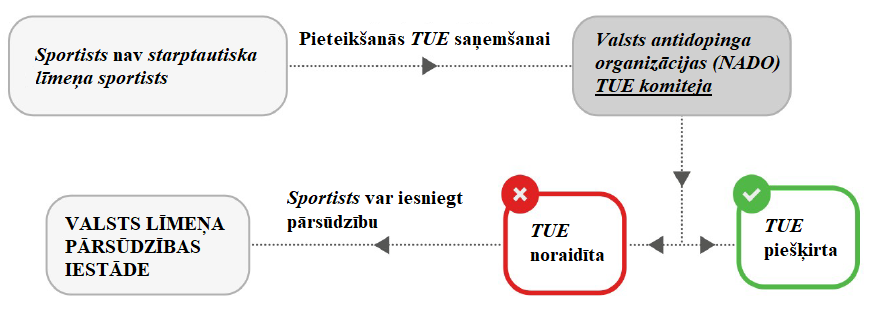 2. TUE procedūra, ja sportists ir starptautiska līmeņa sportists (un uz viņu attiecas starptautiskās federācijas prasības par TUE) un ja ir nepieciešama TUE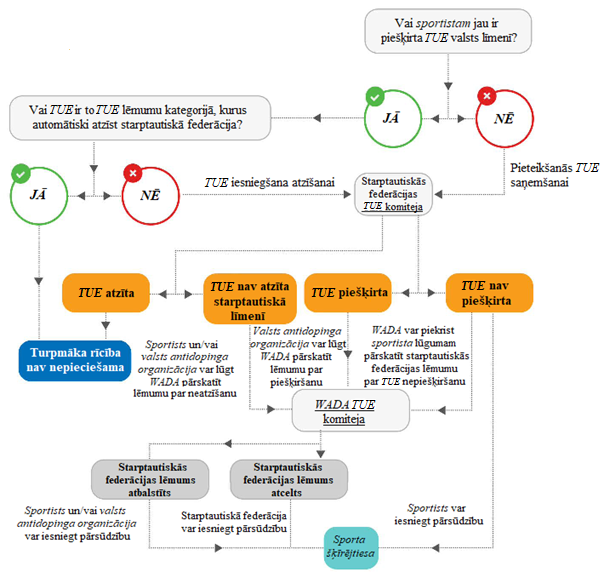 3. Sportists piedalās sporta pasākumā, attiecībā uz kuru lielu sporta pasākumu rīkotājorganizācijai (MEO) ir savas prasības TUE jomā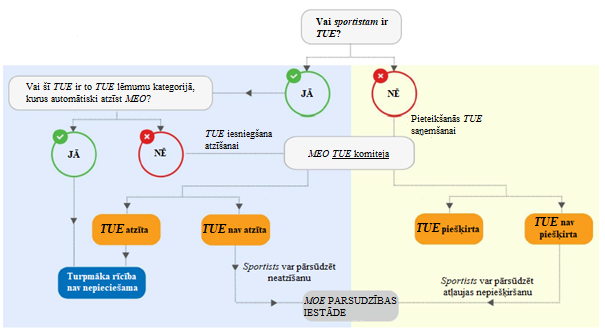 